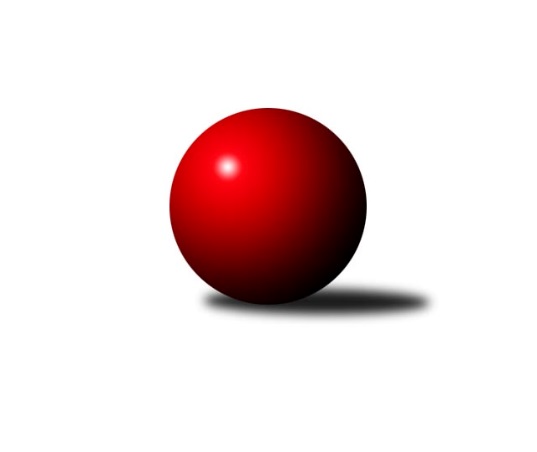 Č.7Ročník 2016/2017	5.11.2016Nejlepšího výkonu v tomto kole: 2655 dosáhlo družstvo: TJ Horní Benešov ˝B˝Severomoravská divize 2016/2017Výsledky 7. kolaSouhrnný přehled výsledků:TJ  Krnov ˝A˝	- SKK Jeseník ˝A˝	1.5:6.5	2345:2445	4.0:8.0	5.11.TJ Horní Benešov ˝B˝	- SKK Ostrava ˝A˝	6:2	2655:2599	8.0:4.0	5.11.SKK Ostrava B	- TJ Opava ˝B˝	5:3	2445:2406	6.0:6.0	5.11.TJ Sokol Michálkovice ˝A˝	- TJ Sokol Dobroslavice ˝A˝	6:2	2472:2388	9.0:3.0	5.11.TJ Sokol Sedlnice ˝A˝	- TJ Kovohutě Břidličná ˝A˝	5:3	2492:2453	6.0:6.0	5.11.TJ Sokol Dobroslavice ˝A˝	- TJ  Krnov ˝A˝	7:1	2370:2224	8.0:4.0	25.10.Tabulka družstev:	1.	SKK Jeseník ˝A˝	6	5	0	1	32.0 : 16.0 	39.0 : 33.0 	 2451	10	2.	TJ Sokol Michálkovice ˝A˝	6	5	0	1	29.5 : 18.5 	38.0 : 34.0 	 2386	10	3.	SKK Ostrava B	6	4	0	2	32.5 : 15.5 	43.5 : 28.5 	 2489	8	4.	KK Minerva Opava ˝A˝	6	4	0	2	29.5 : 18.5 	40.5 : 31.5 	 2530	8	5.	TJ Sokol Sedlnice ˝A˝	7	4	0	3	29.0 : 27.0 	39.0 : 45.0 	 2491	8	6.	TJ Horní Benešov ˝B˝	5	2	1	2	20.5 : 19.5 	33.5 : 26.5 	 2485	5	7.	SKK Ostrava ˝A˝	6	2	1	3	22.5 : 25.5 	34.0 : 38.0 	 2541	5	8.	TJ Kovohutě Břidličná ˝A˝	7	1	3	3	22.5 : 33.5 	38.0 : 46.0 	 2391	5	9.	TJ Sokol Dobroslavice ˝A˝	6	2	0	4	21.5 : 26.5 	36.5 : 35.5 	 2480	4	10.	TJ  Krnov ˝A˝	7	1	1	5	17.5 : 38.5 	34.0 : 50.0 	 2285	3	11.	TJ Opava ˝B˝	6	1	0	5	15.0 : 33.0 	32.0 : 40.0 	 2427	2Podrobné výsledky kola:	 TJ  Krnov ˝A˝	2345	1.5:6.5	2445	SKK Jeseník ˝A˝	Vítězslav Kadlec	 	 204 	 172 		376 	 1:1 	 386 	 	201 	 185		Martin Zavacký	Jaromír Čech	 	 193 	 153 		346 	 0:2 	 415 	 	212 	 203		Jiří Vrba ml.	Miluše Rychová	 	 210 	 227 		437 	 1:1 	 425 	 	219 	 206		Petr Šulák	Jiří Jedlička	 	 192 	 179 		371 	 1:1 	 389 	 	185 	 204		Jiří Vrba	František Vícha	 	 194 	 202 		396 	 0:2 	 411 	 	202 	 209		Václav Smejkal	Petr Vaněk	 	 218 	 201 		419 	 1:1 	 419 	 	204 	 215		Jaromíra Smejkalovározhodčí: Nejlepší výkon utkání: 437 - Miluše Rychová	 TJ Horní Benešov ˝B˝	2655	6:2	2599	SKK Ostrava ˝A˝	Bohuslav Čuba	 	 248 	 230 		478 	 2:0 	 454 	 	237 	 217		Dominik Böhm	Jan Fadrný	 	 213 	 194 		407 	 0:2 	 458 	 	240 	 218		Pavel Gerlich	Luděk Zeman	 	 219 	 226 		445 	 2:0 	 392 	 	193 	 199		Radek Foltýn	Petr Dankovič ml.	 	 215 	 223 		438 	 2:0 	 433 	 	213 	 220		Jiří Trnka	Michal Klich	 	 250 	 229 		479 	 2:0 	 427 	 	207 	 220		Vladimír Korta	David Láčík	 	 223 	 185 		408 	 0:2 	 435 	 	247 	 188		Petr Holasrozhodčí: Nejlepší výkon utkání: 479 - Michal Klich	 SKK Ostrava B	2445	5:3	2406	TJ Opava ˝B˝	Zdeněk Kuna	 	 197 	 207 		404 	 1:1 	 434 	 	230 	 204		Martin Orálek	Jan Pavlosek	 	 222 	 231 		453 	 1:1 	 411 	 	230 	 181		Svatopluk Kříž	Lenka Pouchlá	 	 214 	 210 		424 	 2:0 	 373 	 	184 	 189		Vladimír Peter	Michal Blinka	 	 190 	 174 		364 	 0:2 	 404 	 	204 	 200		Petr Wolf	Miroslav Složil	 	 194 	 210 		404 	 2:0 	 355 	 	159 	 196		Josef Matušek *1	Daneš Šodek	 	 194 	 202 		396 	 0:2 	 429 	 	226 	 203		Rudolf Haimrozhodčí: střídání: *1 od 51. hodu Josef NěmecNejlepší výkon utkání: 453 - Jan Pavlosek	 TJ Sokol Michálkovice ˝A˝	2472	6:2	2388	TJ Sokol Dobroslavice ˝A˝	Petr Řepecký	 	 210 	 208 		418 	 2:0 	 380 	 	200 	 180		Karel Ridl	Zdeněk Zhýbala	 	 214 	 201 		415 	 1:1 	 403 	 	193 	 210		Lumír Kocián	Josef Jurášek	 	 199 	 204 		403 	 1:1 	 404 	 	202 	 202		Ivo Kovářík	Jiří Řepecký	 	 193 	 209 		402 	 1:1 	 438 	 	192 	 246		Petr Číž	Michal Zych	 	 206 	 200 		406 	 2:0 	 369 	 	175 	 194		Libor Veselý	Josef Linhart	 	 220 	 208 		428 	 2:0 	 394 	 	193 	 201		Martin Třečákrozhodčí: Nejlepší výkon utkání: 438 - Petr Číž	 TJ Sokol Sedlnice ˝A˝	2492	5:3	2453	TJ Kovohutě Břidličná ˝A˝	Jaroslav Chvostek	 	 180 	 193 		373 	 1:1 	 371 	 	205 	 166		Zdeněk Chmela ml. ml.	Adam Chvostek	 	 219 	 209 		428 	 2:0 	 371 	 	192 	 179		Zdeněk Chmela st. st.	Lukáš Koliba	 	 191 	 190 		381 	 0:2 	 419 	 	223 	 196		Jan Doseděl	Jan Stuchlík	 	 185 	 212 		397 	 1:1 	 403 	 	206 	 197		Ivo Mrhal st.	Zdeněk Skala	 	 234 	 226 		460 	 1:1 	 462 	 	222 	 240		Jiří Procházka	Jaroslav Tobola	 	 206 	 247 		453 	 1:1 	 427 	 	229 	 198		Ivo Mrhal ml. ml.rozhodčí: Nejlepší výkon utkání: 462 - Jiří Procházka	 TJ Sokol Dobroslavice ˝A˝	2370	7:1	2224	TJ  Krnov ˝A˝	Karel Ridl	 	 189 	 194 		383 	 1:1 	 379 	 	191 	 188		Petr Vaněk	Lumír Kocián	 	 221 	 198 		419 	 2:0 	 344 	 	159 	 185		Jiří Jedlička	Libor Veselý	 	 185 	 184 		369 	 0:2 	 397 	 	201 	 196		Jaromír Čech	Martin Třečák	 	 210 	 202 		412 	 2:0 	 375 	 	183 	 192		František Vícha	Petr Číž	 	 186 	 197 		383 	 1:1 	 372 	 	188 	 184		Miluše Rychová	Ivo Kovářík	 	 214 	 190 		404 	 2:0 	 357 	 	179 	 178		Vítězslav Kadlecrozhodčí: Nejlepší výkon utkání: 419 - Lumír KociánPořadí jednotlivců:	jméno hráče	družstvo	celkem	plné	dorážka	chyby	poměr kuž.	Maximum	1.	Tomáš Slavík 	KK Minerva Opava ˝A˝	460.25	307.8	152.5	2.9	4/5	(505)	2.	Luděk Slanina 	KK Minerva Opava ˝A˝	451.60	297.1	154.5	2.0	5/5	(472)	3.	Zdeněk Skala 	TJ Sokol Sedlnice ˝A˝	449.67	319.7	130.0	5.8	3/4	(475)	4.	Petr Číž 	TJ Sokol Dobroslavice ˝A˝	444.92	298.5	146.4	4.6	4/4	(477)	5.	Bohuslav Čuba 	TJ Horní Benešov ˝B˝	437.67	297.3	140.3	2.3	3/4	(478)	6.	Pavel Martinec 	KK Minerva Opava ˝A˝	435.42	292.4	143.0	4.0	4/5	(482)	7.	Michal Klich 	TJ Horní Benešov ˝B˝	434.67	290.7	144.0	4.0	3/4	(479)	8.	Adam Chvostek 	TJ Sokol Sedlnice ˝A˝	434.25	300.2	134.1	6.5	3/4	(479)	9.	Jiří Trnka 	SKK Ostrava ˝A˝	433.33	292.4	140.9	2.7	6/6	(475)	10.	Dominik Böhm 	SKK Ostrava ˝A˝	430.58	293.3	137.3	6.0	6/6	(454)	11.	Lenka Pouchlá 	SKK Ostrava B	430.11	285.9	144.2	2.3	3/3	(440)	12.	Jan Pavlosek 	SKK Ostrava B	429.60	297.0	132.6	4.1	2/3	(453)	13.	Václav Smejkal 	SKK Jeseník ˝A˝	429.40	296.8	132.6	6.3	5/6	(495)	14.	Petr Holas 	SKK Ostrava ˝A˝	427.75	294.2	133.6	5.2	6/6	(465)	15.	Pavel Gerlich 	SKK Ostrava ˝A˝	427.50	297.3	130.3	4.3	4/6	(458)	16.	Ivo Kovářík 	TJ Sokol Dobroslavice ˝A˝	425.25	294.4	130.9	5.5	4/4	(458)	17.	Martin Orálek 	TJ Opava ˝B˝	424.70	291.2	133.5	4.6	5/6	(448)	18.	Zdeněk Chlopčík 	KK Minerva Opava ˝A˝	422.50	287.1	135.4	5.6	5/5	(448)	19.	Aleš Fischer 	KK Minerva Opava ˝A˝	422.20	286.5	135.7	3.7	5/5	(481)	20.	Jaroslav Chvostek 	TJ Sokol Sedlnice ˝A˝	421.63	290.6	131.0	6.6	4/4	(443)	21.	Peter Dankovič 	TJ Horní Benešov ˝B˝	420.75	286.4	134.4	8.1	4/4	(434)	22.	Rudolf Haim 	TJ Opava ˝B˝	420.42	290.4	130.0	5.8	6/6	(438)	23.	Jan Stuchlík 	TJ Sokol Sedlnice ˝A˝	420.42	293.5	126.9	6.1	4/4	(464)	24.	Miroslav Pytel 	SKK Ostrava ˝A˝	419.60	288.3	131.3	5.8	5/6	(444)	25.	David Láčík 	TJ Horní Benešov ˝B˝	419.25	289.4	129.8	5.5	4/4	(447)	26.	Martin Třečák 	TJ Sokol Dobroslavice ˝A˝	418.75	283.8	134.9	3.5	4/4	(453)	27.	Vladimír Korta 	SKK Ostrava ˝A˝	417.67	289.4	128.3	5.0	6/6	(439)	28.	Jan Tögel 	-- volný los --	414.87	292.7	122.2	5.7	3/3	(464)	29.	Daneš Šodek 	SKK Ostrava B	413.58	283.6	130.0	6.5	3/3	(438)	30.	Miroslav Složil 	SKK Ostrava B	413.58	288.3	125.3	6.1	3/3	(430)	31.	Svatopluk Kříž 	TJ Opava ˝B˝	413.42	281.8	131.6	4.7	6/6	(456)	32.	Zdeněk Kuna 	SKK Ostrava B	413.13	285.5	127.7	4.7	3/3	(424)	33.	Jaroslav Tobola 	TJ Sokol Sedlnice ˝A˝	411.58	278.8	132.8	5.8	4/4	(471)	34.	Petr Dankovič ml. 	TJ Horní Benešov ˝B˝	411.11	289.8	121.3	7.6	3/4	(438)	35.	Jaromíra Smejkalová 	SKK Jeseník ˝A˝	410.92	284.3	126.6	6.0	6/6	(431)	36.	Jiří Procházka 	TJ Kovohutě Břidličná ˝A˝	410.83	288.4	122.4	7.2	4/5	(462)	37.	Pavel Hannig 	SKK Jeseník ˝A˝	410.40	285.3	125.1	5.4	5/6	(436)	38.	Michal Zych 	TJ Sokol Michálkovice ˝A˝	409.80	290.1	119.7	4.7	2/3	(452)	39.	Josef Linhart 	TJ Sokol Michálkovice ˝A˝	407.93	277.2	130.7	5.4	3/3	(443)	40.	Jan Fadrný 	TJ Horní Benešov ˝B˝	407.17	279.3	127.8	7.5	3/4	(448)	41.	Josef Matušek 	TJ Opava ˝B˝	406.10	284.8	121.3	6.8	5/6	(422)	42.	Martin Zavacký 	SKK Jeseník ˝A˝	405.40	288.1	117.3	7.8	5/6	(432)	43.	Karel Ridl 	TJ Sokol Dobroslavice ˝A˝	405.17	284.2	121.0	5.4	4/4	(440)	44.	Leopold Jašek 	-- volný los --	405.00	282.3	122.7	7.3	3/3	(427)	45.	Michal Blinka 	SKK Ostrava B	404.47	279.6	124.9	4.9	3/3	(445)	46.	Petr Šulák 	SKK Jeseník ˝A˝	404.33	285.8	118.5	5.2	6/6	(428)	47.	Luděk Zeman 	TJ Horní Benešov ˝B˝	403.17	279.3	123.8	8.3	4/4	(448)	48.	Ivo Mrhal ml.  ml.	TJ Kovohutě Břidličná ˝A˝	402.87	284.4	118.5	9.0	5/5	(427)	49.	Vladimír Peter 	TJ Opava ˝B˝	402.00	282.0	120.0	8.1	5/6	(436)	50.	Miluše Rychová 	TJ  Krnov ˝A˝	401.69	279.3	122.4	6.1	4/4	(437)	51.	Petr Řepecký 	TJ Sokol Michálkovice ˝A˝	401.13	272.9	128.2	2.5	3/3	(418)	52.	Ivo Mrhal  st.	TJ Kovohutě Břidličná ˝A˝	400.27	272.6	127.7	4.5	5/5	(428)	53.	Petr Vaněk 	TJ  Krnov ˝A˝	398.89	273.0	125.9	5.0	3/4	(419)	54.	Lumír Kocián 	TJ Sokol Dobroslavice ˝A˝	397.00	279.5	117.5	8.1	4/4	(426)	55.	Lukáš Koliba 	TJ Sokol Sedlnice ˝A˝	396.50	283.1	113.4	8.2	3/4	(441)	56.	Jiří Kropáč 	-- volný los --	394.33	280.6	113.7	8.9	3/3	(473)	57.	Josef Jurášek 	TJ Sokol Michálkovice ˝A˝	394.20	280.6	113.6	6.4	3/3	(419)	58.	Zdeněk Zhýbala 	TJ Sokol Michálkovice ˝A˝	392.33	274.0	118.3	6.7	3/3	(415)	59.	Šárka Tögelová 	-- volný los --	392.11	274.4	117.7	8.4	3/3	(420)	60.	Jiří Řepecký 	TJ Sokol Michálkovice ˝A˝	392.07	270.3	121.8	7.3	3/3	(417)	61.	Zdeněk Chmela st.  st.	TJ Kovohutě Břidličná ˝A˝	391.93	269.9	122.1	8.1	5/5	(443)	62.	Libuše Mrázová 	-- volný los --	391.00	270.2	120.8	7.5	2/3	(406)	63.	Jiří Vrba 	SKK Jeseník ˝A˝	390.50	279.5	111.0	8.1	5/6	(461)	64.	Josef Plšek 	KK Minerva Opava ˝A˝	389.92	277.3	112.7	9.8	4/5	(421)	65.	Libor Veselý 	TJ Sokol Dobroslavice ˝A˝	387.17	277.7	109.5	9.5	3/4	(413)	66.	František Vícha 	TJ  Krnov ˝A˝	385.42	270.8	114.7	7.8	3/4	(397)	67.	Jaromír Čech 	TJ  Krnov ˝A˝	383.58	272.5	111.1	8.0	4/4	(397)	68.	Josef Němec 	TJ Opava ˝B˝	382.90	271.3	111.6	8.9	5/6	(434)	69.	Josef Krajzinger 	-- volný los --	381.89	277.8	104.1	9.4	3/3	(403)	70.	Zdeněk Chmela ml.  ml.	TJ Kovohutě Břidličná ˝A˝	380.80	265.7	115.1	9.9	5/5	(407)	71.	Vítězslav Kadlec 	TJ  Krnov ˝A˝	377.31	269.6	107.7	10.4	4/4	(414)	72.	Jiří Jedlička 	TJ  Krnov ˝A˝	376.69	281.3	95.4	13.0	4/4	(414)	73.	František Všetička 	-- volný los --	374.83	274.2	100.7	11.8	2/3	(407)	74.	Martin Juřica 	TJ Sokol Sedlnice ˝A˝	373.50	272.8	100.8	12.5	4/4	(408)	75.	Jitka Kovalová 	TJ  Krnov ˝A˝	330.67	237.5	93.2	15.0	3/4	(355)		Karel Kučera 	SKK Jeseník ˝A˝	446.00	296.0	150.0	5.0	1/6	(446)		Jan Doseděl 	TJ Kovohutě Břidličná ˝A˝	439.50	289.5	150.0	4.5	2/5	(460)		Radek Hejtman 	-- volný los --	436.50	297.0	139.5	8.5	1/3	(440)		Ladislav Petr 	TJ Sokol Sedlnice ˝A˝	421.00	279.0	142.0	3.0	1/4	(421)		Martin Ščerba 	TJ Sokol Michálkovice ˝A˝	420.33	285.3	135.0	5.7	1/3	(449)		Jiří Koloděj 	SKK Ostrava B	418.00	285.0	133.0	7.0	1/3	(418)		Tomáš Valíček 	TJ Opava ˝B˝	416.00	288.0	128.0	2.0	1/6	(416)		Jiří Vrba ml. 	SKK Jeseník ˝A˝	415.00	287.0	128.0	6.0	1/6	(415)		Čestmír Řepka 	TJ Kovohutě Břidličná ˝A˝	414.78	273.1	141.7	2.9	3/5	(439)		Zdeněk Smrža 	TJ Horní Benešov ˝B˝	414.50	282.5	132.0	6.5	1/4	(418)		Gabriela Beinhaeurová 	KK Minerva Opava ˝A˝	413.50	291.0	122.5	8.5	2/5	(416)		Zdeněk Janoud 	SKK Jeseník ˝A˝	412.00	276.0	136.0	4.0	1/6	(412)		Radek Říman 	TJ Sokol Michálkovice ˝A˝	406.00	277.0	129.0	3.0	1/3	(406)		Petr Wolf 	TJ Opava ˝B˝	404.00	262.0	142.0	4.0	1/6	(404)		Radek Foltýn 	SKK Ostrava ˝A˝	403.67	271.3	132.3	6.0	3/6	(414)		Barbora Bártková 	TJ Horní Benešov ˝B˝	397.00	290.0	107.0	9.0	1/4	(397)		Tomáš Polášek 	SKK Ostrava B	396.75	274.8	122.0	4.3	1/3	(432)		Rostislav Cundrla 	SKK Jeseník ˝A˝	395.00	290.0	105.0	15.0	1/6	(395)		Karel Kuchař 	TJ Sokol Dobroslavice ˝A˝	391.25	262.5	128.8	3.5	2/4	(410)		Michal Blažek 	TJ Horní Benešov ˝B˝	391.00	284.0	107.0	9.0	1/4	(391)		Vladimír Heiser 	KK Minerva Opava ˝A˝	387.00	272.0	115.0	10.0	1/5	(387)		Alena Machalíčková 	-- volný los --	386.00	272.0	114.0	10.0	1/3	(386)		Petra Rozsypalová 	SKK Jeseník ˝A˝	380.00	267.0	113.0	9.0	1/6	(380)		Petr Jurášek 	TJ Sokol Michálkovice ˝A˝	378.00	265.0	113.0	12.0	1/3	(378)		Stanislav Brokl 	KK Minerva Opava ˝A˝	377.00	270.0	107.0	9.0	1/5	(377)		Lubomír Bičík 	KK Minerva Opava ˝A˝	349.00	242.0	107.0	12.0	1/5	(349)		Josef Kočař 	TJ Kovohutě Břidličná ˝A˝	308.00	238.0	70.0	21.0	1/5	(308)Sportovně technické informace:Starty náhradníků:registrační číslo	jméno a příjmení 	datum startu 	družstvo	číslo startu21044	Josef Matušek	05.11.2016	TJ Opava ˝B˝	8x18231	Petr Vaněk	05.11.2016	TJ  Krnov ˝A˝	5x6376	Jan Doseděl	05.11.2016	TJ Kovohutě Břidličná ˝A˝	2x11599	František Vícha	05.11.2016	TJ  Krnov ˝A˝	6x13380	Jiří Vrba	05.11.2016	SKK Jeseník ˝A˝	1x13708	Radek Hejtman	05.11.2016	-- volný los --	2x
Hráči dopsaní na soupisku:registrační číslo	jméno a příjmení 	datum startu 	družstvo	Program dalšího kola:8. kolo10.11.2016	čt	15:00	TJ Horní Benešov ˝B˝ - TJ Sokol Dobroslavice ˝A˝ (dohrávka z 6. kola)				TJ Kovohutě Břidličná ˝A˝ - -- volný los --	12.11.2016	so	9:00	TJ Sokol Dobroslavice ˝A˝ - TJ Sokol Sedlnice ˝A˝	12.11.2016	so	9:00	TJ Opava ˝B˝ - TJ Sokol Michálkovice ˝A˝	12.11.2016	so	9:00	SKK Ostrava ˝A˝ - SKK Ostrava B	12.11.2016	so	9:00	KK Minerva Opava ˝A˝ - TJ  Krnov ˝A˝	12.11.2016	so	10:00	SKK Jeseník ˝A˝ - TJ Horní Benešov ˝B˝	Nejlepší šestka kola - absolutněNejlepší šestka kola - absolutněNejlepší šestka kola - absolutněNejlepší šestka kola - absolutněNejlepší šestka kola - dle průměru kuželenNejlepší šestka kola - dle průměru kuželenNejlepší šestka kola - dle průměru kuželenNejlepší šestka kola - dle průměru kuželenNejlepší šestka kola - dle průměru kuželenPočetJménoNázev týmuVýkonPočetJménoNázev týmuPrůměr (%)Výkon2xMichal KlichHorní Benešov B4794xTomáš SlavíkMinerva A113.914773xBohuslav ČubaHorní Benešov B4783xLuděk SlaninaMinerva A112.724724xTomáš SlavíkMinerva A4773xJan PavlosekSKK B111.94533xLuděk SlaninaMinerva A4722xMiluše RychováKrnov A111.534371xJiří ProcházkaBřidličná A4621xMichal KlichHorní Benešov B110.884793xZdeněk SkalaSedlnice A4602xBohuslav ČubaHorní Benešov B110.65478